Ceintures d’orthographe CM1Leçons 1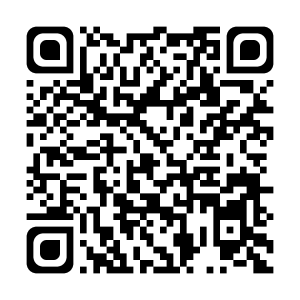 Ceintures d’orthographe CM1Leçons 2Ceintures d’orthographe CM1Leçons 3CEINTURE ROSELe genre et le nombre du nom Je sais retrouver le genre et le nombre d’un nom.- Un nom peut être soit masculin, soit féminin.Un nom est féminin si je peux mettre les déterminants une ou la devant.Un nom est masculin, si je peux mettre les déterminants un ou le devant.Ex : 	un livre  masculin       	une bibliothèque  féminin      	une caverne  féminin      	un bonhomme  masculin- Un mot peut être soit au singulier (une seule chose) soit au pluriel (plusieurs choses).Pour connaître le nombre, il faut s’aider du déterminant et de la terminaison.Ex : 	une fille  singulier	des histoires  plurielet / est Je sais distinguer les homophones et / est.- et est une conjonction de coordination. Il réunit deux mots, deux expressions ou deux phrases.- est, c’est le verbe être au présent de l’indicatif à la 3ème personne du singulier.Techniques	est  était	et  et puisCEINTURE JAUNELe pluriel des noms courants Je sais écrire le pluriel des noms courants.Généralement, le pluriel d’un nom se forme en ajoutant un s au nom singulier.Ex : 	la fleur  les fleurs	un verre  des verresa / à Je sais distinguer les homophones a / à.- a est le verbe avoir au présent de l’indicatif à la 3ème personne du singulier.- à (avec un accent grave) est une préposition comme de, en, dans, par, pour, sur …Technique	a  avaitCEINTURE ORANGELe pluriel des noms en s / z / x Je sais écrire le pluriel des noms en s / z / x.Pour les noms terminés par s, x ou z, au singulier, le pluriel est identique.Ex : 	un bois  des bois	le nez  les nez	une noix  des noixson / sont Je sais distinguer les homophones son / sont.- son est un déterminant possessif. Il fait partie d’un groupe nominal. - sont est le verbe être au présent de l’indicatif, à la 3ème personne du pluriel.Techniques	son  mon	sont  étaientCEINTURE VERTELe pluriel des noms en -ou Je sais écrire le pluriel des noms en -ou.Les noms terminés par -ou au singulier prennent un s au pluriel.Ex : 	un trou  des trous	un clou  des clousExceptions : des bijoux, des cailloux, des choux, des genoux, des hiboux, des joujoux, des poux.on / ont Je sais distinguer les homophones on / ont.- on est un pronom personnel indéfini.- ont est le verbe avoir au présent de l’indicatif, 3ème personne du pluriel.Techniques	on  il	ont  avaientCEINTURE BLEUELe pluriel des adjectifs courants Je sais écrire le pluriel des adjectifs courants.Généralement, le pluriel d’un adjectif qualificatif se forme en ajoutant un s à l’adjectif qualificatif singulier. Mais il y a de nombreuses règles particulières et exceptions.ou / où Je sais distinguer les homophones ou / où.- où est un adverbe ou un pronom relatif. Il exprime une idée de lieu.- ou est une conjonction de coordination. Il relie deux mots ou deux groupes de mots.Technique	ou  ou bienCEINTURE VIOLETTELe féminin des adjectifs courants Je sais écrire le féminin des adjectifs courants.Généralement, le féminin d’un adjectif qualificatif se forme en ajoutant un e à l’adjectif masculin.Ex :	gênant  gênante 	fatigué  fatiguéeses / ces Je sais distinguer les homophones ses / ces.- ses est un déterminant possessif.- ces est un déterminant démonstratif.Techniques	ses  une chose qui appartient à quelqu’un (c’est le sien)	ces  une chose que l’on montre (c’est cette chose)CEINTURE ROUGEL’accord de l’adjectif Je sais accorder l’adjectif.Dans une phrase, l’adjectif qualificatif s’accorde avec le nom qu’il qualifie.Ex : 	Une lionne heureuse	Des excellents filmsc’est / s’est Je sais distinguer les homophones c’est / s’est.- c’est est le pronom ce, suivi du verbe être au présent.- s’est est le pronom se, suivi du verbe être au présent.Techniques	c’est  suivi d’un GN 	s’est  suivi d’un participe passéCEINTURE MARRONL’accord du GN Je sais accorder le GN.- Au sein du groupe nominal, le déterminant, le nom et l’adjectif (s’il y en a) ont le même genre (masculin ou féminin).C’est le nom qui donne son genre au GN.Ex : une petite fille ; un grand garçon.- Au sein du groupe nominal, le déterminant, le nom et l’adjectif (s’il y en a) ont le même nombre (singulier ou pluriel).C’est le nom qui donne son nombre au GN.Ex : un loup puissant  des loups puissants.- Le déterminant et l’adjectif s’accordent donc en genre et en nombre avec le nom au sein du GN.se / ce Je sais distinguer les homophones se / ce.- ce est un déterminant démonstratif. Il exprime l’idée de montrer.- se est un pronom personnel. Il précède un verbe.Techniques	ce  le 	se  suivi d’un verbeCEINTURE GRISEL’accord du participe passé (avec être) Je sais accorder le participe passé (auxiliaire être).Le participe passé employé avec l’auxiliaire être s’accorde en genre et en nombre avec le sujet.Ex : 	Mon frère est arrivé.	Mes cousines sont descendues.CEINTURE NOIRE-é / -er / -ait  Je sais distinguer le participe passé, l’infinitif, l’imparfait des verbes du 1er groupe.Il ne faut pas confondre le participe passé des verbes du premier groupe en é, l’infinitif de ces verbes en er et la forme conjuguée à l’imparfait, en ais ou ait.TechniquesRemplacer le verbe par MORDRE :	er  mordre 	é  mordu	ait  mordait